   С 5 декабря по 11 декабря 2022 года - неделя ответственного отношения к здоровью (популяризация диспансеризации и профилактических осмотров). Ответственное отношение к здоровью включает соблюдение здорового образа жизни, мониторинг собственного здоровья, ответственное использование продукции для самостоятельной заботы о здоровье, правильное хранение и употребление лекарственных препаратов.В основе здорового образа жизни находятся «три кита»:

- соблюдение режима дня и отдыха;

- правильное питание;

- важность физических упражнений для здоровья.Профилактический медицинский осмотр проводится с 18 лет ежегодно.
Диспансеризация проводится 1 раз в 3 года для лиц от 18 до 39 лет, а с 40 лет ежегодно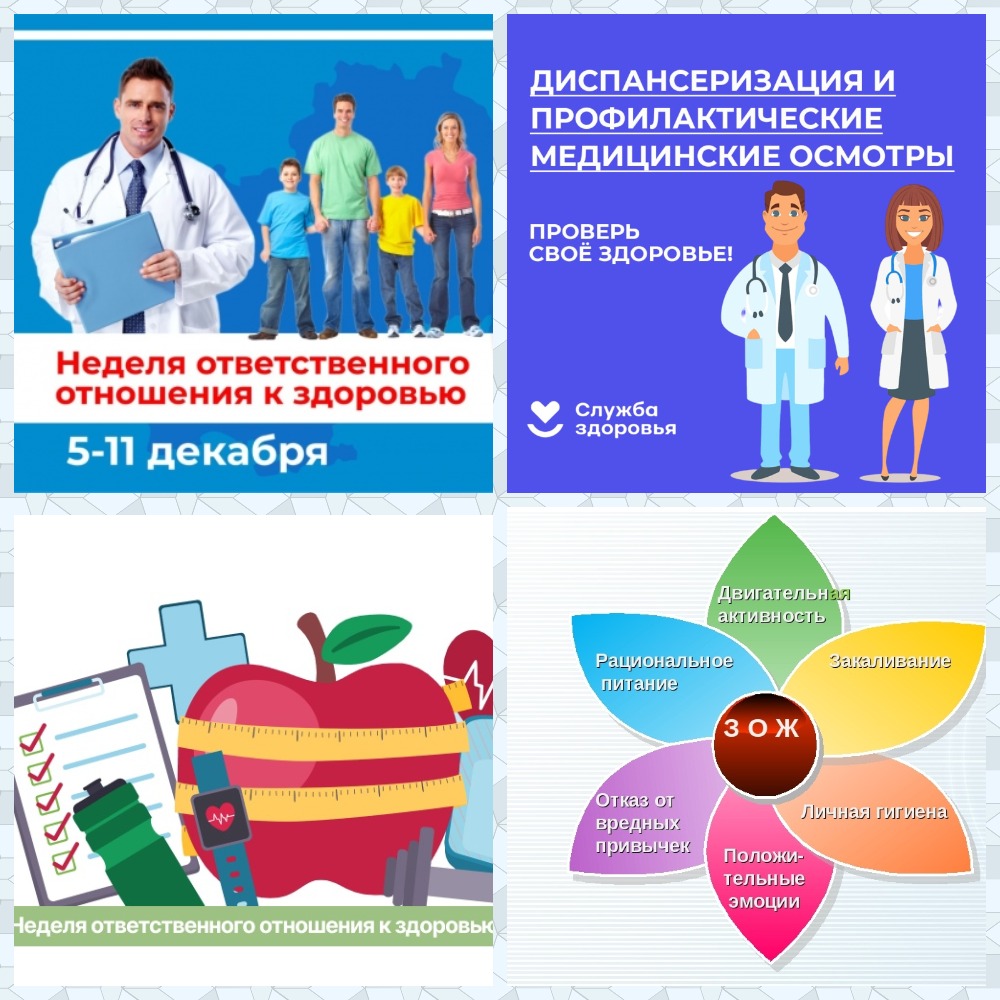 